Внесены изменения:- от 30.01.2019 № 146;- от 19.05.2020 № 924;- от 27.09.2023 № 1655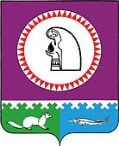 В соответствии с пунктом 8 перечня поручений Президента Российской Федерации по итогам заседания Совета при Президенте Российской Федерации по противодействию коррупции от 30.10.2013, распоряжением Губернатора Ханты-Мансийского автономного округа - Югры от 22.02.2014 № 102-рг «О персональной ответственности за состояние антикоррупционной работы в органах государственной власти Ханты-Мансийского автономного округа - Югры, а также организациях, в отношении которых Ханты-Мансийский автономный округ - Югра выступает единственным учредителем»:1. Установить, что персональная ответственность за состояние антикоррупционной работы возлагается в части обеспечения:1) полного и своевременного принятия мер и проведения мероприятий по противодействию коррупции в администрации Октябрьского района, организациях, в отношении которых муниципальное образование Октябрьский район выполняет функции и полномочия учредителя, - на руководителей структурных подразделений администрации Октябрьского района, организаций, в отношении которых муниципальное образование Октябрьский район выполняет функции и полномочия учредителя;2) ознакомления с нормативными правовыми актами в сфере противодействия коррупции и проведения регулярной работы по разъяснению требований антикоррупционного законодательства с муниципальными служащими (сотрудниками) возглавляемого структурного подразделения - на руководителей структурных подразделений администрации Октябрьского района, организаций, в отношении которых муниципальное образование Октябрьский район выполняет функции и полномочия учредителя;3) выполнения плана работы подразделений (специалистов) кадровых служб по профилактике коррупционных и иных правонарушений - на должностных лиц структурных подразделений администрации Октябрьского района, организаций, в отношении которых муниципальное образование Октябрьский район выполняет функции и полномочия учредителя, ответственных за работу по профилактике коррупционных и иных правонарушений.2. Утвердить перечень должностных лиц, на которых возлагается персональная ответственность за состояние антикоррупционной работы в структурных подразделениях администрации Октябрьского района, организациях, в отношении которых муниципальное образование Октябрьский район выполняет функции и полномочия учредителя (далее – Перечень) согласно приложению.3. Руководителям структурных подразделений администрации Октябрьского района, организаций, в отношении которых муниципальное образование Октябрьский район выполняет функции и полномочия учредителя внести соответствующую норму в должностные инструкции муниципальных служащих (трудовые договоры должностных лиц), замещающих должности, включенные в Перечень согласно приложению к настоящему постановлению.4. Контроль за выполнением постановления возложить на исполняющего обязанности заместителя главы Октябрьского района по внутренней политике Насибулина А.Ю.Глава Октябрьского района        		                                                                А.П. КуташоваПриложениек постановлению администрацииОктябрьского районаот «16» марта 2017 года № 550ПЕРЕЧЕНЬДОЛЖНОСТНЫХ ЛИЦ, НА КОТОРЫХ ВОЗЛАГАЕТСЯ ПЕРСОНАЛЬНАЯОТВЕТСТВЕННОСТЬ ЗА СОСТОЯНИЕ АНТИКОРРУПЦИОННОЙ РАБОТЫВ АДМИНИСТРАЦИИ ОКТЯБРЬСКОГО РАЙОНА, ОРГАНИЗАЦИЯХ, В ОТНОШЕНИИ КОТОРЫХ МУНИЦИПАЛЬНОЕ ОБРАЗОВАНИЕ ОКТЯБРЬСКИЙ РАЙОН ВЫПОЛНЯЕТ ФУНКЦИИ И ПОЛНОМОЧИЯ УЧРЕДИТЕЛЯ1. Должностные лица структурных подразделений администрации Октябрьского района:- первый заместитель главы Октябрьского района по жизнеобеспечению;- заместитель главы Октябрьского района по внутренней политике;- заместитель главы Октябрьского района по экономике, финансам, председатель Комитета по управлению муниципальными финансами администрации Октябрьского района;- заместитель главы Октябрьского района по социальным вопросам;- заместитель главы Октябрьского района по вопросам муниципальной собственности, недропользования, председатель Комитета по управлению муниципальной собственностью администрации Октябрьского района;- председатель Комитета администрации Октябрьского района;- начальник Управления администрации Октябрьского района;- заместитель председателя Комитета;- заместитель председателя Комитета, заведующий отделом в составе Комитета администрации Октябрьского района;- заместитель начальника Управления администрации Октябрьского района;- заведующий отделом администрации Октябрьского района;- заведующий отделом, главный бухгалтер администрации Октябрьского района;- заместитель заведующего отделом, заместитель главного бухгалтера администрации Октябрьского района;- заведующий отделом в составе Комитета администрации Октябрьского района;- заведующий отделом в составе Управления администрации Октябрьского района;- заведующий отделом, главный бухгалтер Управления администрации Октябрьского района;- заместитель заведующего отделом администрации Октябрьского района;- заместитель заведующего отделом в составе Комитета администрации Октябрьского района.2. Должностные лица организаций, в отношении которых муниципальное образование Октябрьский район выполняет функции и полномочия учредителя:- руководитель (директор, заведующий);- заместитель руководителя (директора, заведующего).Муниципальное образование Октябрьский районАДМИНИСТРАЦИЯ ОКТЯБРЬСКОГО РАЙОНАПОСТАНОВЛЕНИЕМуниципальное образование Октябрьский районАДМИНИСТРАЦИЯ ОКТЯБРЬСКОГО РАЙОНАПОСТАНОВЛЕНИЕМуниципальное образование Октябрьский районАДМИНИСТРАЦИЯ ОКТЯБРЬСКОГО РАЙОНАПОСТАНОВЛЕНИЕМуниципальное образование Октябрьский районАДМИНИСТРАЦИЯ ОКТЯБРЬСКОГО РАЙОНАПОСТАНОВЛЕНИЕМуниципальное образование Октябрьский районАДМИНИСТРАЦИЯ ОКТЯБРЬСКОГО РАЙОНАПОСТАНОВЛЕНИЕМуниципальное образование Октябрьский районАДМИНИСТРАЦИЯ ОКТЯБРЬСКОГО РАЙОНАПОСТАНОВЛЕНИЕМуниципальное образование Октябрьский районАДМИНИСТРАЦИЯ ОКТЯБРЬСКОГО РАЙОНАПОСТАНОВЛЕНИЕМуниципальное образование Октябрьский районАДМИНИСТРАЦИЯ ОКТЯБРЬСКОГО РАЙОНАПОСТАНОВЛЕНИЕМуниципальное образование Октябрьский районАДМИНИСТРАЦИЯ ОКТЯБРЬСКОГО РАЙОНАПОСТАНОВЛЕНИЕМуниципальное образование Октябрьский районАДМИНИСТРАЦИЯ ОКТЯБРЬСКОГО РАЙОНАПОСТАНОВЛЕНИЕ«16»марта2017г.№550пгт. Октябрьскоепгт. Октябрьскоепгт. Октябрьскоепгт. Октябрьскоепгт. Октябрьскоепгт. Октябрьскоепгт. Октябрьскоепгт. Октябрьскоепгт. Октябрьскоепгт. ОктябрьскоеО персональной ответственности за состояние антикоррупционной работы в администрации Октябрьского района, а также организациях, в отношении которых муниципальное образование Октябрьский район выступает единственным учредителем